Look at the pictures and answer the questions.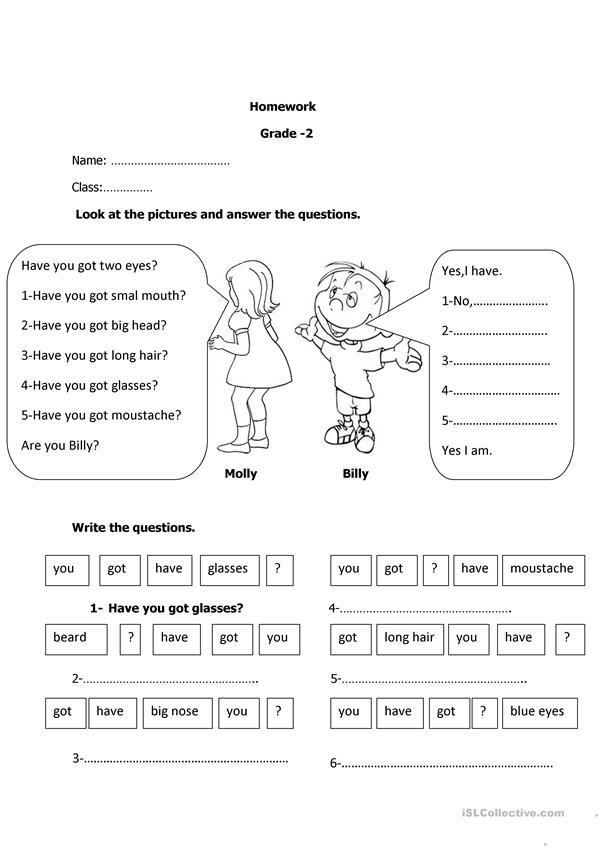 Write questions.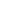 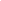 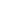 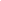 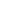 ……………………………………………………………..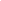 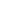 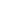 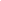 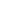 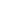 ………………………………………………………………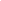 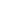 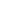 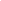 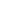 ……………………………………………………………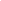 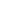 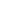 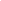 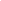 …………………………………………………………….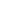 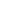 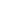 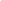 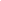 ………………………………………………………………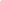 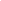 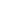 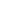 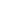 ………………………………………………………………Answer key:No, I haven’t.Yes, I have.No, I haven’t.No, I haven’t.No, I haven’t. Have you got glasses?Have you got a beard?Have you got a big nose?Have you got a moustache?Have you got long hair?Have you got blue eyes?Name: ____________________________    Surname: ____________________________    Nber: ____   Grade/Class: _____Name: ____________________________    Surname: ____________________________    Nber: ____   Grade/Class: _____Name: ____________________________    Surname: ____________________________    Nber: ____   Grade/Class: _____Assessment: _____________________________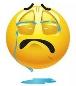 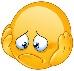 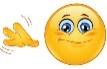 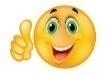 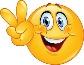 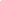 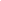 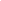 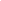 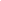 Date: ___________________________________________________    Date: ___________________________________________________    Assessment: _____________________________Teacher’s signature:___________________________Parent’s signature:___________________________